БЛОКИ УВЕЛИЧЕНИЯ МОЩНОСТИ RSCHIP И RACECHIPВнимание !!!Для заказа необходимо указать параметры а/м: марка, модель, объем двигателя, кол-во л.с., год выпуска, версию блока (ONE RACECHIP, Pro2 RACECHIP, Ultimate RACECHIP или RSchip, RSCHIP TURBO).Отличие блоков в производителе RSchip (turbo) - Италия, Rasechip Германия.RSchip (turbo) также как и Racechip устанавливаются на дизильные авто, единственное его нельзя поставить на ряд новых моделей последнего года выпуска, на них можно установить только racechip Ultimate, т.к. он идет с более производительным процессором и новыми платами с ПО для данных а/м.Сайт для проверки наличия блока для Вашего автомобиля http://www.rschip.ru/ и http://www.racechip.ruRSchip для бензиновых атмосферных двигателей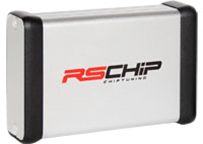 RSturbo для бензиновых и дизельных турбированных двигателей 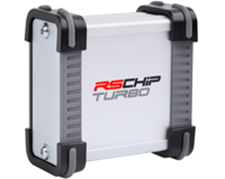 RACECHIP для бензиновых и дизельных турбированных двигателей - ONE RACECHIP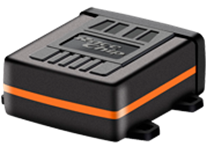  PRO2 RACECHIP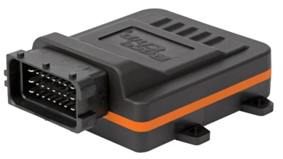  ULTIMATE RACECHIP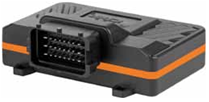 Сайт для проверки наличия блока для Вашего автомобиля http://www.rschip.ru/ и http://www.racechip.ru КРАТКО О ТОМ, ЧТО ТАКОЕ ЧИП-ТЮНИНГЧип-тюнинг - это модификация автомобильной электроники, основная цель которой увеличение скоростных характеристик. В частных случаях, например для коммерческой и сельскохозяйственной техники, основной целью может являться уменьшение расхода топлива.Электронные блоки в современных автомобилях управляют и контролируют работу двигателя. Они принимают аналоговые и цифровые сигналы и преобразует их в управляющие команды для системы зажигания, впрыска, контроля выбросов и других.Существует два вида чип-тюнинга:- установка дополнительного электронного блока управления,- OBD-тюнинг: изменение программы штатного блока управления.ЧИП-ТЮНИНГ ЧЕРЕЗ ДОПОЛНИТЕЛЬНЫЙ БЛОК УПРАВЛЕНИЯПри чип-тюнинге через дополнительный блок управления Вы сами или с помощью техников в сервисном центре устанавливаете дополнительный электронный блок управления, связанный с двигателем и с его оригинальным блоком управления. При этом не происходят никакие структурные изменения двигателя и блока управления. Принцип работы очень прост: электроника дополнительного блока управления изменяет параметры работы двигателя в режиме реального времени. Обрабатывая сигналы поступающие в штатный блок управления с различных подсистем автомобиля, электроника дополнительного блока вносит в них определенные изменения, которые позволяют двигателю производить большую мощность и крутящий момент. При таком виде чип-тюнинга, штатные защитные программы двигателя не отключаются. Таким образом, не возникает опасности перегрузки отдельных компонентов двигателя. Также и заводское программное обеспечение автомобиля не подвергнется изменениям, что является несомненным плюсом при гарантийном обслуживании.ПРИНЦИП РАБОТЫ RACECHIPRaceChip изменяет данные, поступающие к нему от датчиков, к которым он подключается и передает уже скорректированные показания в блок управления двигателем. Скорость такой корректировки при необходимости может достигать 100 000 раз в секунду.На основе скорректированных данных блок управления двигателем применяет более производительные настройки - увеличивая подачу топлива, воздуха, корректируя зажигание. При этом не выходя за рамки заложенных заводом изготовителем пределов нагрузки. Таким образом увеличивается мощность и крутящий момент двигателя без вмешательства в заводскую программу управления, а так же снижается расход топлива при сохранении стиля вождения.Установка RaceChip не ведет к потере гарантии автомобиля, он не может быть обнаружен, так как при снятии не оставляет никаких следов.Чип-тюнинг от RaceChip настолько прост, что в большинстве случаев Вы сможете произвести его сами. Для большинства автомобилей это займет около 10-15 минут без применения специальных инструментов. Применяя RaceChip Вы можете самостоятельно настраивать повышение мощности Вашего двигателя, ориентируясь на свой стиль вождения, в случае, если Вы захотите отклониться от оптимально настроенных для Вашего автомобиля показателей. Вы можете установить режим «Максимальной мощности», «Режим эко-тюнинг» или рациональное соединение этих двух режимов. При продаже автомобиля Вы сможете снова снять RaceChip-модуль и установить его на свой новый автомобиль. Мы бесплатно произведем “перепрошивку” RaceChip, в случае необходимости Вам потребуется только докупить новые соединительный кабель.ЭКО-ТЮНИНГ: ЭКОНОМИЯ ТОПЛИВА С RACECHIPС RaceChip® Вы получаете не только до 31% больше мощности, но и экономите топливо, если Вы не станете чаще ускоряться по отношению к Вашему привычному стилю вождения.С RaceChip Вы сможете сэкономить до 15% топлива на 100 километров.ПРЕИМУЩЕСТВА ЭКО-ТЮНИНГА RACECHIP®:Заводская программа управления двигателем Вашего транспортного средства не будет измененаВсе программы защиты двигателя останутся активнымиУстановку Вы сможете провести самостоятельно без специального оборудования за 5-15 минутRaceChip® не оставляет следов после снятияКак работает эко-тюнинг?При эко-тюнинге оптимизируется давление топлива, наддува и время впрыска.
Это приводит к увеличению мощности не за счет повышения числа оборотов, а за счет повышенного крутящего момента, доступного в более раннем диапазоне.
Это сокращает необходимое число оборотов для переключения на следующую передачу, тем самым экономя топливо.RACECHIP — СДЕЛАНО В ГЕРМАНИИПо состоянию на ноябрь 2012 года RaceChip продается в 29 странах мира. Свыше 100 000 клиентов RaceChip получают истинное удовольствие от вождения. Они доверяют качеству «Сделано в Германии». И действительно, тюнинг-продукты RaceChip не только разрабатываются, но и полностью производятся в Германии.RaceChip Chiptuning GmbH & Co. KG с 2009 года является сертифицированной по стандартам DIN EN ISO 9001 компанией. Другими словами, в каждом секторе предприятия интегрирована система менеджмента качества: начиная с разработки и производства до доставки, технической поддержки и сервисного обслуживания клиентов.ТЕСТИРОВАНИЕ МОДУЛЕЙ RACECHIPВсе без исключения модули RaceChip регулярно подвергаются тестированию различными способами. К важнейшим тестам относятся:ТермостойкостьВ режиме вождения модули RaceChip могут подвергаться воздействию высоких температур. Мы гарантируем их безупречную работоспособность даже при непрерывной эксплуатации в температурных рамках между -20°C и +135°C.УдароустойчивостьНезависимое тестирование показало: даже очень частые толчки (до 500/минуту) не наносят чип-тюнинг модулям RaceChip ни малейшего вреда.Эксплуатация в зимний периодРассеиваемая по дорогам соль оказывает сильное воздействие на любую электронику. При длительном ее воздействие электроника может выйти из строя. Все современные чип-тюнинг модули RaceChip защищены от соли так, что ее воздействие на электронные элементы исключены. Тестируя модули, мы в течение 10 дней круглосуточно обрызгиваем их агрессивной солью. Только выдержав тест, партия модулей сможет пойти в продажу.Тест EMV E13С помощью этого теста устанавливается электромагнитная переносимость чип-тюнинг модулей RaceChip во время уличного движения.CE-маркировкаCE-маркировка на всех чип-тюнинг модулях RaceChip подтверждает, что условия безопасности согласно требованиям Евросоюза выполнены в полной мере.TUV CERT – международно признанное общество по сертификации, находящееся в Германии. Это одна из ведущих и крупнейших сертификационных систем мира, член Независимой международной организации по сертификации (Independent International Organization for Certification).Компания TUV выдает сертификат по данным испытаний. Он удостоверяет что свойства испытанной продукции соответствуют нормам и безопасны в использовании. Получение сертификата не сводится к простой проверке в один момент времени, сотрудники компании TUV продолжают наблюдать за производственными мощностями производителя с равными интервалами и проверять соответствует ли продукция, производимая на них, испытанному образцу.Emitel Limited – многонациональная компания, специализирующаяся на тестировании продуктов, проектировании, технологической поддержке, консалтинговых услугах, касающихся всех областей EMC, безопасности, телекоммуникации и сертификации.